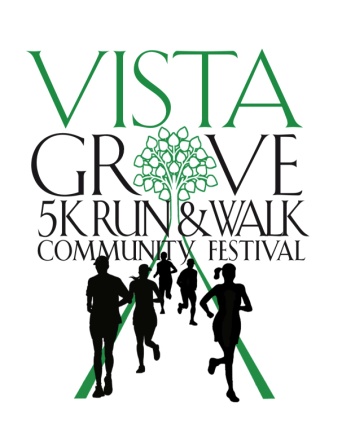 Become a Vista Grove 5K Run & Walk Sponsor____________________________________________________________Vista Grove is holding a 5K Bike & Run Community Festival on Saturday, September 21, 2019 at Charles McDaniel Park, 2225 Heritage Drive NE, Atlanta, GA 30045. We hope that you will join us as a Sponsor!$500 Gold Sponsor - Includes 5 FREE registrations for the bike/run, Logo/Name printed on the T-shirts, banner, and website, time to speak before start of race, a table at event $250 Silver Sponsor - 2 FREE registrations for bike/run, Logo/Name on banner and website, table at the event $100 Bronze Sponsor - Logo on banner and website____________________________________________________________Vista Grovewww.vistagrove.orgSPONSORSHIP FORMCheck One ______   Gold Sponsor - $500                            ______   Silver Sponsor - $250______   Bronze Sponsor - $100Sponsorship InformationDonor/Sponsor Name as you want it to appear   _______________________________Contact Name __________________________________Address ______________________________________________________________________Email ______________________________Phone ______________________________Payment Information____Gold $500    ____ Silver $250    _____ Bronze $100___ I will mail a check payable to Connect Vista Grove___ Check enclosed payable to Connect Vista Grove____Visa ____ MasterCard ____ American Express _____ Discover        Card Number ____________________         Exp _________ Security Code_______ Billing Zip CodePlease return this form and e-mail your logo to Vista Grove Initiative at festival@VistaGrove.org.  P.O. Box 98337, Atlanta, GA 30359.  VistaGrove is a non-profit 501c(4).  www.vistagrove.org